Тур одного дня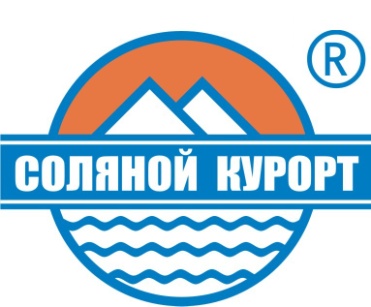                   экскурсионного бюро «Соляной курорт» г.Соль-Илецк Стоимость тура  1 000  руб. /чел. Предоставляется гибкая система скидок.Включено: вход на территорию курорта, услуги экскурсовода, интерактивная программа  «Казачий курень», обед, стоянка автотранспорта.Транспортные услуги в стоимость тура не входят.Минимальная группа – 12 человекСправки по телефону: 8 (35336) 2-61-31  E-mail: solyanoy56@mail.ru  Наш сайт:  www.solyanoy-kurort.ruИндивидуальный предприниматель                                           А.А.ТкачевВремяМероприятия8:30Отправление из  г. Оренбурга10:00 Приезд в г.Соль-Илецк. Встреча представителем экскурсионного бюро у входа на курорт ул.Персиянова.  Парковка. 10:00 – 14:00Отдых на курорте. 14:00Выезд из г.Соль-Илецка в интерактивный музей казачьей культуры «Казачий курень».14:30 – 20:00Отдых в Казачьем  курене:-обед- конкурсы, обряды, песни, игры-катание на лодке, верховая езда- пляжный отдых, рыбалка, прокат снастей-мастер классы: владение шашкой, нагайкой и по изготовлению сувениров-фотографирование в казачьих костюмах-покупка сувениров ручной работы-чаепитие, напитки20:00Отправление в г.Оренбург 22:00 Приезд в г.Оренбург